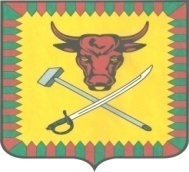 ПОСТАНОВЛЕНИЕАдминистрации муниципального района «Читинский район»от 3 июня 2019 г.                                                                                     № 1294г. Чита«О введении режима «Чрезвычайная ситуация» на территории сельского поселения «Смоленское» на объекте водопропускного сооружения на дороге с. Смоленка-пос. Забайкальский»В соответствии со статьей 11 Федерального Закона РФ от 21.12.1994 года № 68-ФЗ «О защите населения и территорий от чрезвычайных ситуаций природного и техногенного характера», ст. 7 Уставом муниципального района «Читинский район» утвержденный постановлением администрации муниципального района «Читинский район» от 09 декабря 2005 года № 1789, и Протокола заседания Комиссии по предупреждению и ликвидации чрезвычайных ситуаций и обеспечения пожарной безопасности от 3 июня 2019 года № 12 и в целях ликвидации чрезвычайной ситуации администрация муниципального района «Читинский район», постановляет:1. Ввести с 09.00 (время Читинское) 3 июня 2019 года режим «Чрезвычайная ситуация» на объекте водопропускного сооружения дороги общего пользования местного значения с. Смоленка – п. Забайкальский (км 0+680) сельского поселения «Смоленское»;2. Создать оперативный штаб в составе:Руководитель штаба –Назаров С. В., И.о. начальника Управления по развитию инфраструктуры ЖКК.Члены штаба:Чернобук А.Б., заместитель начальника управления градостроительства и земельных отношений;Ханин Д.И., начальник отдела муниципального имущества администрации;Труфанов Е.П., начальник отдела дорожного хозяйства и связи Управления по развитию инфраструктуры ЖКК.Ковалева Е.В., главный специалист управления по развитию инфраструктуры ЖКК.3. Оперативному штабу:разработать план основных мероприятий по ликвидации чрезвычайной ситуации;уточнить информацию и характеристику моста, попавшего в зону подтопления; привести в готовность силы и средства, привлекаемые для проведения мероприятий по ликвидации чрезвычайной ситуации;подготовить расчеты по финансовым затратам и необходимым силам и средствам для проведения работ по ликвидации чрезвычайной ситуации;организовать круглосуточный контроль за складывающейся обстановкой, отслеживания ее развития и своевременное представление оперативной информации в ЦУКС ГУ МЧС России Забайкальского края. 4. Управлению по развитию инфраструктуры ЖКК подготовить документацию: 4.1. экспертное заключение на определение видов ремонтных работ;4.2. локальный – сметный расчет;4.3. подготовленную документацию представить в отдел муниципального имущества Управления экономики и имущества администрации сопроводительным письмом;5. Начальнику отдела муниципального имущества администрации (Ханин Д.И.) заключить контракт с подрядной организацией, в соответствии с частью 1 пунктом 9 ст. 93 Федерального закона № 44-ФЗ и разместить необходимую информацию на официальном сайте Единой информационной системы в сфере закупок товаров, работ, услуг.6. Главе администрации сельского поселения «Смоленское» организовать информирование населения о складывающейся обстановке в районе водопропускного сооружения дороги общего пользования местного значения с. Смоленка – п. Забайкальский (км 0+680) сельского поселения «Смоленское».7. Данное постановление опубликовать на сайте администрации и в районной газете «Ингода».8. Контроль за исполнением настоящего постановления буду осуществлять лично.Глава муниципального района«Читинский район»                                                                           В.А. ЗахаровИсп. и отп И.В. МожаровТел. 32-36-70